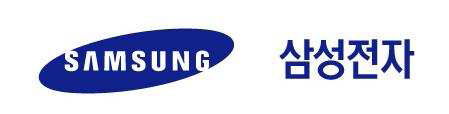 채용공고삼성전자 System LSI 사업부는 스마트폰, 태블릿 PC등 IT기기에 들어가는 최첨단 시스템 반도체를 개발하고 있습니다.  당 사업부와 함께 시스템 반도체의 미래를 이끌어 갈 우수한 인재를 모집합니다.□ 모집분야□ 지원자격 및 절차□ 제품별 상세직무[삼성전자] System LSI 사업부 3급 신입사원 채용조직모집분야상세내용전공삼성전자System LSI사업부연구개발직하단 내용 참조전기전자HW계열(전기,전자,통신공학등)전공분야□ 설계(Digital Circuit, Analog Circuit, Mixed Circuit) □ 공정(Device / Process), 제품기술 및 품질관리지원자격2016년 8월 졸업 예정자 학사 및 석사 (기졸업자 지원가능)사업분야 및담당업무□ SOC Solution- Mobile CPU/Application Processor, Multimedia SOC, Modem, RF, Wifi,    BT, etc 개발□ LSI Solution  - CMOS Image Sensor, Display Driver IC, Security IC, PMIC,    m-Healthcare Sensor, Touch IC, Finger Scan Sensor, etc 개발□ Foundry  -14nm 양산공정, 7/10nm 차세대 공정개발근무처삼성전자 기흥/화성 사업장 전형절차서류전형 → 전공적합성평가 → G.S.A.T(삼성직무적성검사) → 최종면접원서접수2016. 3. 14(월) ~ 2016. 3. 21(월) 17:00 까지http://apply.samsung.co.kr 기타사항입사지원서 내용에 허위사실이 있을 경우 채용이 취소됩니다.문의처 : 삼성전자 System LSI사업부 인사팀(031-209-6610)            구 분상세직무SOC설계□ ModAP, 차세대 CPU/GPGPU, RF(Connectivity), Multimedia  - RTL 코딩, Chip Level검증, Bus설계, I/O, 네트워크, 알고리즘MFC, ISP, Solution검증, Application 최적화/고객지원, 신호처리LSI설계□ CIS, Automotive(차량용) Sensor, Bio Processor, DDI(Mobile/Panel)  Touch Controller, Security(SIM/NFC), PMIC, 기반설계(Design Technology)□ 설계방법론 개발, Signal/Power Integrity연구, Library IP개발,    공정別 설계기술 지원 및 수율 향상 기법연구, Converter, PLL,   Audio Codec, 고용량 신호전송 IP개발(HSI), Security IP개발   Layout 설계, ESD Solution개발Foundry(Device/Process)□ 10nm/14nm 공정개발  - Foundry 공정개발/기술이전, 소자수율 향상, 공정조건개선,    공정불량 및 분석 개선□ ASIC/Foundry 고객사 설계지원,품질/제품기술□ 신공정 TEST개발, Test프로그램 개발 및 평가 □ 신뢰성 평가 및 제품 불량분석 및 보증, 고객대응